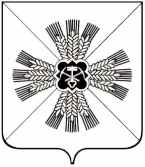 КЕМЕРОВСКАЯ ОБЛАСТЬПРОМЫШЛЕННОВСКИЙ МУНИЦИПАЛЬНЫЙ РАЙОНАДМИНИСТРАЦИЯПЛОТНИКОВСКОГО СЕЛЬСКОГО ПОСЕЛЕНИЯПОСТАНОВЛЕНИЕот 14 «марта» 2018г. № 14пос.ПлотниковоОб утверждении Порядка составления, утверждения и ведения бюджетных смет администрации Плотниковского сельского поселения В соответствии со статьями 158, 161, 221 Бюджетного кодекса Российской Федерации и приказом Министерства финансов Российской Федерации от 20.11.2007 № 112н «Об общих требованиях к порядку составления, утверждения и ведения бюджетных смет казенных учреждений»:Утвердить прилагаемый Порядок составления, утверждения и ведения бюджетных смет администрации Плотниковского сельского поселения.Настоящее постановление подлежит обнародованию на информационном стенде администрации Плотниковского сельского поселения и на официальном сайте администрации Промышленновского муниципального района в разделе «Поселения».Контроль за исполнением настоящего постановления возложить на начальника планово - экономического отдела администрации Плотниковского сельского поселения Н.Г. Горячкину.Настоящее постановление вступает в силу со дня подписания и распространяет свое действие на правоотношения, возникшие с 01.01.2018 года.Исп. Н.Г. Горячкинател. 67-1-82Порядоксоставления, утверждения и ведения бюджетных смет администрации Плотниковского сельского поселенияОбщие положенияПорядок составления, утверждения и ведения бюджетных смет администрации Плотниковского сельского поселения (далее - Порядок) в соответствии со ст. 221 Бюджетного кодекса Российской Федерации, Приказом Министерства финансов Российской Федерации от 20.11.2007 № 112н «Об общих требованиях к порядку составления, утверждения и ведения бюджетных смет казенных учреждений» устанавливает требования к составлению, утверждению и ведению бюджетной сметы муниципального казенного учреждения, а также, с учетом положений статьи 161 Бюджетного кодекса Российской Федерации, органов местного самоуправления (далее - учреждение).Составление, согласование и утверждение бюджетных смет2.1. Составлением бюджетных смет является установление объема и распределения направлений расходования средств бюджета поселения (далее – бюджет поселения) на основании доведенных до учреждения в установленном порядке лимитов бюджетных обязательств по расходам бюджета поселения на принятие и (или) исполнение бюджетных обязательств по обеспечению выполнения функций учреждения (далее - лимиты бюджетных обязательств).2.2 Показатели бюджетной сметы формируются в разрезе кодов классификации расходов бюджетов бюджетной классификации Российской Федерации, с детализацией до кодов подгрупп и элементов видов расходов классификации расходов бюджетов, в рублях с точностью до второго десятичного знака.2.3. Учреждения в течение 10 рабочих дней со дня получения лимитов бюджетных обязательств на очередной финансовый год (на очередной финансовый год и плановый период) составляют сметы по форме согласно приложению №1 к настоящему Порядку.2.4. Смета составляется на основании разработанных и установленных (согласованных) главным распорядителем бюджетных средств расчетных показателей, характеризующих деятельность учреждения и доведенных объемов лимитов бюджетных обязательств. Обоснования (расчеты) плановых сметных показателей формируются в процессе формирования решения о районном бюджете на очередной финансовый год (на очередной финансовый год и плановый период). 2.5. Формирование проекта сметы учреждения на очередной финансовый год (на очередной финансовый год и плановый период) на этапе составления проекта бюджета поселения осуществляется учреждением по форме согласно приложению № 2 к настоящему Порядку.2.6. Бюджетные сметы учреждений подписываются руководителем учреждения, руководителем финансовой службы (главным бухгалтером) и исполнителем документа, с указанием даты подписания смет и заверяются печатью учреждения.2.7. Главный распорядитель бюджетных средств рассматривает бюджетную смету подведомственного учреждения на предмет соответствия показателей бюджетной сметы лимитам бюджетных обязательств, правильности ее составления в соответствии с установленной формой, правильности произведенных расчетов, распределения расходов по кодам бюджетной классификации Российской Федерации. Рассмотрение бюджетной сметы, представленной без приложения обоснований (расчетов) плановых сметных показателей не производится. Бюджетные сметы учреждений рассматриваются главным распорядителем бюджетных средств и при отсутствии замечаний утверждаются руководителем главного распорядителя бюджетных средств.2.8. Смета учреждения, являющего главным распорядителем средств бюджета поселения, утверждается руководителем главного распорядителя средств бюджета поселения.2.9. Руководитель главного распорядителя средств бюджета поселения в случае доведения муниципального задания до подведомственного учреждения предоставляет в установленном им порядке руководителю учреждения право утверждать смету учреждения.2.10. Бюджетная смета возвращается учреждению на доработку в следующих случаях:- несоответствия произведенных расчетов бюджетной сметы сводным показателям лимитов бюджетных обязательств;- отсутствия расчетов (обоснований) плановых сметных показателей;- несоблюдения установленной настоящим Порядком формы бюджетной сметы;- выявления технических ошибок.2.11. После утверждения бюджетных смет учреждений один экземпляр сметы остается у главного распорядителя бюджетных средств, второй высылается или передается под роспись соответствующему учреждению.Ведение бюджетной сметы3.1. Ведением сметы является внесение изменений в смету расходов в пределах доведенных учреждению в установленном порядке объемов соответствующих лимитов бюджетных обязательств.3.2. Внесение изменений в смету расходов осуществляется путем утверждения изменений показателей - сумм увеличения, отражающихся со знаком "плюс", и "или" уменьшения объемов сметных назначений, отражающихся со знаком "минус", по форме согласно приложению № 3 к настоящему Порядку:- изменяющих объемы сметных назначений в случае изменения доведенного учреждению в установленном порядке объема лимитов бюджетных обязательств;- изменяющих распределение сметных назначений по кодам  классификации расходов бюджетов бюджетной классификации Российской Федерации, требующих изменения показателей бюджетной росписи главного распорядителя бюджетных средств и лимитов бюджетных обязательств;- изменяющих распределение сметных назначений, не требующих изменения показателей бюджетной росписи главного распорядителя бюджетных средств и утвержденного объема лимитов бюджетных обязательств;- изменяющих распределение сметных назначений по дополнительным кодам аналитических показателей, установленным в соответствии с пунктом 2.2 настоящего Порядка, не требующих изменения показателей бюджетной росписи главного распорядителя средств бюджета поселения и утвержденного объема лимитов бюджетных обязательств;- изменяющих  объемы сметных назначений, приводящих к перераспределению их между разделами сметы. К представленным на утверждение изменениям в смету прилагаются обоснования (расчеты) плановых сметных показателей, сформированные в соответствии с пунктом 2.4 настоящего Порядка.3.3. Внесение изменений в бюджетную смету, требующее изменения показателей бюджетной росписи главного распорядителя бюджетных средств и лимитов бюджетных обязательств, утверждается после внесения изменений в сводную бюджетную роспись главного распорядителя средств бюджета поселения и лимитов бюджетных обязательств.3.4. При возникновении у учреждения необходимости изменения объема утвержденной сметы расходов и распределения лимитов бюджетных обязательств на текущий финансовый год, главному распорядителю бюджетных средств направляются предложения о внесении изменений в основную бюджетную роспись с обязательным приложением расчетов не позднее 5 числа каждого месяца. В течение десяти рабочих дней со дня получения соответствующих документов о внесении изменений в сводную роспись главный распорядитель бюджетных средств:- осуществляет проверку на соответствие вносимых изменений бюджетному законодательству Российской Федерации, показателям сводной бюджетной росписи и лимитам бюджетных обязательств;- принимает решение об их оформлении или отклонении с извещением в письменной форме о причинах отклонения предложений о внесении изменений.3.5. Последние в текущем финансовом году предложения учреждений о внесении изменений в сметы расходов принимаются главным распорядителем бюджетных средств не позднее последнего рабочего дня текущего финансового года.3.6. Внесение изменений в бюджетную смету за истекший отчетный период не допускается.3.7. Изменения в смету с обоснованиями (расчетами) плановых сметных показателей, использованных при ее изменении, направляются главному распорядителю бюджетных средств.                                                                                                            ________________________________________________  Бюджетная сметана 20___ год	                    от «______» ________________20____г.                                                                                                                                                      Форма по ОКУДДатапо ОКПОПолучатель бюджетных средств       _____________________________ по Перечню (Реестру)Распорядитель  бюджетных средств _____________________________ по Перечню (Реестру)Главный распорядитель бюджетных                                                                                       по БК средств                                                 ______________________________             Наименование бюджета                    ______________________________                    по ОКАТОЕдиница измерения: руб.                                                                                                     по  КЕИ__________________________________                                              по ОКВ                                         (наименование иностранной валюты)
                                                                                                                                          Номер страницы                                                                                                                                                    Всего страниц            Руководитель   ___________________________      _____________________     _________________________________                                           (должность)                                       (подпись)                               (расшифровка подписи)Главный бухгалтер ________________________    ______________________      _________________________________                                            (должность)                                       (подпись)                               (расшифровка подписи)Исполнитель  _____________________________    ______________________      _________________________________                                           (должность)                                       (подпись)                               (расшифровка подписи)«____» _______________ 20___г.                                                                                                            ________________________________________________  Проект бюджетной сметына 20___ год	                    от «______» ________________20____г.                                                                                                                                                      Форма по ОКУДДатапо ОКПОПолучатель бюджетных средств       _____________________________ по Перечню (Реестру)Распорядитель  бюджетных средств _____________________________ по Перечню (Реестру)Главный распорядитель бюджетных                                                                                       по БК средств                                                 ______________________________             Наименование бюджета                    ______________________________                    по ОКАТОЕдиница измерения: руб.                                                                                                     по  КЕИ__________________________________                                              по ОКВ                                         (наименование иностранной валюты)
                                                                                                                                          Номер страницы                                                                                                                                                    Всего страниц            Руководитель   ___________________________      _____________________     _________________________________                                           (должность)                                       (подпись)                               (расшифровка подписи)Главный бухгалтер ________________________    ______________________      _________________________________                                            (должность)                                       (подпись)                               (расшифровка подписи)Исполнитель  _____________________________    ______________________      _________________________________                                           (должность)                                       (подпись)                               (расшифровка подписи)«____» _______________ 20___г.                                                                                                            ________________________________________________  Изменение № ______ показателей бюджетной сметына 20___ год                                                                           	                    от «______» ________________20____г.                                                                                                                                                      Форма по ОКУДДатапо ОКПОПолучатель бюджетных средств       _____________________________ по Перечню (Реестру)Распорядитель  бюджетных средств _____________________________ по Перечню (Реестру)Главный распорядитель бюджетных                                                                                       по БК средств                                                 ______________________________             Наименование бюджета                    ______________________________                    по ОКАТОЕдиница измерения: руб.                                                                                                     по  КЕИ__________________________________                                              по ОКВ                                         (наименование иностранной валюты)                                                                                                                                          Номер страницы                                                                                                                                                    Всего страниц            Руководитель   ___________________________      _____________________     _________________________________                                           (должность)                                       (подпись)                               (расшифровка подписи)Главный бухгалтер ________________________    ______________________      _________________________________                                            (должность)                                       (подпись)                               (расшифровка подписи)Исполнитель  _____________________________    ______________________      _________________________________                                           (должность)                                       (подпись)                               (расшифровка подписи)«____» _______________ 20___г.ГлаваПлотниковского сельского поселенияД.В. ТолстыхУтвержденпостановлением администрацииПлотниковского сельского поселения от 14.03.2018 № 14Приложение № 1к порядкусоставления, утверждения и ведения бюджетных смет муниципальных казенных учреждений  администрации Плотниковского сельского поселения Утверждаю____________________________________Утверждаю____________________________________     (наименование должности лица, утверждающего бюджетную смету;     (наименование должности лица, утверждающего бюджетную смету;(наименование главного распорядителя (распорядителя) бюджетных средств; учреждения) _________________     ___________________________            (подпись)                            (расшифровка подписи)      «______» ___________________ 20 _____ г.КОДЫ0501012383наименование показателякод строкиКод по бюджетной классификации Российской ФедерацииКод по бюджетной классификации Российской ФедерацииКод по бюджетной классификации Российской ФедерацииКод по бюджетной классификации Российской ФедерацииКод по бюджетной классификации Российской ФедерацииКод по бюджетной классификации Российской ФедерацииСуммаСуммаСумманаименование показателяразделаподразделацелевой статьивида расходовкод аналитического показателякод аналитического показателяв рубляхв валютев валюте12345677899Итого по коду БК (по коду раздела)Итого по коду БК (по коду раздела)ВсегоПриложение № 2к порядкусоставления, утверждения и ведения бюджетных смет муниципальных казенных учреждений  администрации Плотниковского сельского поселенияУтверждаю____________________________________Утверждаю____________________________________     (наименование должности лица, утверждающего бюджетную смету;     (наименование должности лица, утверждающего бюджетную смету;(наименование главного распорядителя (распорядителя) бюджетных средств; учреждения) _________________     ___________________________            (подпись)                            (расшифровка подписи)      «______» ___________________ 20 _____ г.КОДЫ0501014383наименование показателякод строкиКод по бюджетной классификации Российской ФедерацииКод по бюджетной классификации Российской ФедерацииКод по бюджетной классификации Российской ФедерацииКод по бюджетной классификации Российской ФедерацииКод по бюджетной классификации Российской ФедерацииКод по бюджетной классификации Российской ФедерацииСуммаСуммаСумманаименование показателяразделаподразделацелевой статьивида расходовкод аналитического показателякод аналитического показателяв рубляхв валютев валюте12345677899Итого по коду БК (по коду раздела)Итого по коду БК (по коду раздела)ВсегоПриложение № 3к порядкусоставления, утверждения и ведения бюджетных смет муниципальных казенных учреждений  администрации Плотниковского сельского поселения Утверждаю____________________________________Утверждаю____________________________________     (наименование должности лица, утверждающего бюджетную смету;     (наименование должности лица, утверждающего бюджетную смету;(наименование главного распорядителя (распорядителя) бюджетных средств; учреждения) _________________     ___________________________            (подпись)                            (расшифровка подписи)      «______» ___________________ 20 _____ г.КОДЫ0501013383наименование показателякод строкиКод по бюджетной классификации Российской ФедерацииКод по бюджетной классификации Российской ФедерацииКод по бюджетной классификации Российской ФедерацииКод по бюджетной классификации Российской ФедерацииКод по бюджетной классификации Российской ФедерацииКод по бюджетной классификации Российской ФедерацииУтверждено на очередной финансовый годСуммаСуммаСумма, всего (гр. 10+гр. 11)Сумма, всего (гр. 10+гр. 11)наименование показателяразделаподразделацелевой статьивида расходовкод аналитического показателякод аналитического показателяУтверждено на очередной финансовый годдействующиев валютеСумма, всего (гр. 10+гр. 11)Сумма, всего (гр. 10+гр. 11)1234567789101111Итого по коду БК (по коду раздела)Итого по коду БК (по коду раздела)        Всего        Всего